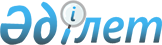 Некоторые вопросы Министерства образования и науки Республики КазахстанПостановление Правительства Республики Казахстан от 21 июля 2006 года N 700.
      В соответствии со статьей 24 Конституционного закона Республика Казахстан от 18 декабря 1995 года "О Правительстве Республики Казахстан" и в целях совершенствования системы управления в сфере науки, усиление межотраслевой координации научных исследований Правительство Республика Казахстан ПОСТАНОВЛЯЕТ:
      1. Образовать Комитет науки Министерства образования и науки Республики Казахстан (далее - Комитет). 
      2. Утвердить прилагаемые:
      1) (исключен постановлением Правительства РК от 22 октября 2007 г. N 984 (вводятся в действие по истечении 30 календарных дней со дня подписания настоящего постановления).

      2) (исключен постановлением Правительства РК от 22 октября 2007 г. N 984 (вводятся в действие по истечении 30 календарных дней со дня подписания настоящего постановления).


      3) перечень организаций, находящихся в ведении Комитета;
      4) изменения и дополнения, которые вносятся в некоторые решения Правительства Республики Казахстан. 
      3. (исключен постановлением Правительства РК от 22 октября 2007 г. N 984 (вводятся в действие по истечении 30 календарных дней со дня подписания настоящего постановления).


      4. Министерству образования и науки Республики Казахстан в установленном законодательством порядке обеспечить принятие иных мер, вытекающих из настоящего постановления. 
      5. Настоящее постановление вводится в действие со дня подписания.  ПОЛОЖЕНИЕ
о Комитете науки Министерства образования и науки Республики Казахстан
      Сноска. Положение исключено постановлением Правительства РК от 22 октября 2007 г. N 984 (вводятся в действие по истечении 30 календарных дней со дня подписания настоящего постановления).  Структура
Комитета науки Министерства образования и науки
Республики Казахстан
      Сноска. Структура исключена постановлением Правительства РК от 22 октября 2007 г. N 984 (вводятся в действие по истечении 30 календарных дней со дня подписания настоящего постановления).  Перечень
организаций, находящихся в ведении Комитета науки Министерства образования и науки Республики Казахстан
      Сноска. Перечень с изменениями, внесенными постановлениями Правительства РК от 23.08.2006 г. N 800 ; от 07.11.2006 N 1057 ; от 29.05.2007 N 438 ; от 21.08.2007 N 724 ; от 17.10.2007 N 961 ; от 07.02.2008 N 119 ; от 05.05.2008 N 416 ; от 18.06.2009 N 935; от 08.02.2010 № 77; от 11.02.2010 № 84; от 01.03.2010 № 151; от 15.12.2010 № 1369; от 19.07.2011 № 831; от 19.07.2011 № 832; от 21.05.2012 № 647; от 31.05.2012 № 710; от 12.06.2012 № 786; от 28.01.2013 № 48; от 08.05.2013 № 465; от 02.07.2013 № 667; от 19.12.2014 № 1330; от 27.02.2015 № 101; от 10.04.2015 № 221; от 24.11.2015 № 939; от 07.11.2016 № 675; от 04.04.2018 № 161; от 10.10.2019 № 748; от 11.10.2019 № 753; от 10.12.2019 № 914 (вводится в действие с 01.01.2020); от 20.12.2019 № 951; от 21.10.2020 № 690; от 01.09.2021 № 597; от 27.10.2021 № 769; от 20.12.2021 № 910; от 19.12.2023 № 1147.
      1. Республиканские государственные предприятия
      1. (Исключена - от 23 августа 2006 года N 800 )


      2. Институт математики и математического моделирования
      3. (Исключена - от 29 мая 2007 года N 438 )

      4. (Исключена - от 01.03.2010 № 151)

      5. (Исключена - от 23 августа 2006 года N 800 )

      6. Исключен постановлением Правительства РК от 20.12.2021 № 910.

      7. (Исключена - от 08.02.2010 № 77)


      8. Институт экономики 
      9. Институт языкознания имени А. Байтурсынова 
      10. Институт литературы и искусства имени М.О. Ауэзова 
      11. Институт истории и этнологии имени Ч.Ч. Валиханова 
      12. Институт философии, политологии и религиоведения
      13. Институт археологии имени А.Х. Маргулана 
      14. Институт востоковедения имени Р.Б. Сулейменова 
      15. (Исключена - от 11.02.2010 № 84)


      15-1. "Ғылым ордасы"
      16. (Исключена - от 11.02.2010 № 84)

      16-1. (Исключена - от 08.02.2010 № 77)

      16-2. (исключена - от 17 октября 2007 г. N 961 ) 

      16-3. (исключена - от 17 октября 2007 г. N 961 ) 

      16-4. (исключена - от 18.06.2009 N 935 ) 

      16-5. Исключен постановлением Правительства РК от 10.12.2019 № 914 (вводится в действие с 01.01.2020).

      16-6. Исключен постановлением Правительства РК от 20.12.2019 № 951.


      16-7. Институт биологии и биотехнологии растений
      16-8. Институт микробиологии и вирусологии
      16-9. Институт генетики и физиологии
      16-10. Исключена постановлением Правительства РК от 21.10.2020 № 690.


      16-11. Алтайский ботанический сад
      16-12. Мангышлакский экспериментальный ботанический сад
      16-13. Институт зоологии
      16-14. Исключена постановлением Правительства РК от 21.10.2020 № 690.


      16-15. Институт молекулярной биологии и биохимии им. М.А. Айтхожина
      16-16. Институт ботаники и фитоинтродукции
      16-17. Республиканская коллекция микроорганизмов
      16-18. Институт механики и машиноведения имени академика У.А. Джолдасбекова 
      16-19. Институт информационных и вычислительных технологий
      16-20. Институт проблем горения
      16-21. Исключена постановлением Правительства РК от 04.04.2018 № 161


      16-22. Научный институт изучения Улуса Джучи
      17. (исключена - от 21 августа 2007 г. N 724 ) 


      2. Государственные учреждения
      17. Мемориальный музей академика К.И. Сатпаева
      18. Исключен постановлением Правительства РК от 21.05.2012 № 647
      18-1. Институт истории государства
      3. Акционерные общества
      19. Исключена постановлением Правительства РК от 10.04.2015 № 221.
      20. (Исключена - от 08.02.2010 № 77)

      21. (Исключена - от 08.02.2010 № 77)


      22. Исключена постановлением Правительства РК от 24.11.2015 № 939.
      23. Исключена постановлением Правительства РК от 27.02.2015 № 101;
      24. Исключена постановлением Правительства РК от 28.01.2013 № 48;
      25. Исключена постановлением Правительства РК от 19.12.2014 № 1330.
      26. Исключена постановлением Правительства РК от 07.11.2016 № 675.
      27. Фонд науки
      28. Национальный центр государственной научно-технической экспертизы
      29. Институт географии и водной безопасности
      30. Международный научно-производственный холдинг "Фитохимия"
      4 . Товарищества с ограниченной ответственностью
      Сноска. Раздел исключен постановлением Правительства РК от 01.09.2021 № 597.

 Изменения и дополнения, которые вносятся в некоторые
решения Правительства Республики Казахстан
      1. Утратил силу постановлением Правительства РК от 05.08.2013 № 796.
      2. В постановление Правительства Республики Казахстан от 27 мая 1999 года N 659 "О передаче прав по владению и пользованию государственными пакетами акций и государственными долями в организациях, находящихся в республиканской собственности" (САПП Республики Казахстан, 1999 г., N 13, ст. 124): 
      в Перечне государственных пакетов акций и государственных долей участия в организациях республиканской собственности, права владения и пользования которыми передаются отраслевым министерствам и иным государственным органам, утвержденном указанным постановлением: 
      в разделе "Министерство образования и науки Республики Казахстан": 
      строки, порядковые номера 222-32, 222-33, исключить; 
      дополнить подразделом и строками, порядковые номера 222-34, 222-35, следующего содержания: 
      "Комитет науки Министерства образования и науки Республики Казахстан 
            222-34                            АО "Лесной питомник" 
            222-35  АО "Научно-производственный центр "Фитохимия". 
      3. Утратил силу постановлением Правительства РК от 19.08.2022 № 581.

      4. Утратил силу постановлением Правительства РК от 15.04.2008 N 339 . 

        


					© 2012. РГП на ПХВ «Институт законодательства и правовой информации Республики Казахстан» Министерства юстиции Республики Казахстан
				
      Премьер-МинистРеспублики Казахстан
Утверждено
постановлением Правительства
Республики Казахстан
от 21 июля 2006 года N 700 Утверждена
постановлением Правительства
Республики Казахстан
от 21 июля 2006 года N 700 Утвержден
постановлением Правительства
Республики Казахстан
от 21 июля 2006 года N 700Утверждены
постановлением Правительства
Республики Казахстан
от 21 июля 2006 года N 700